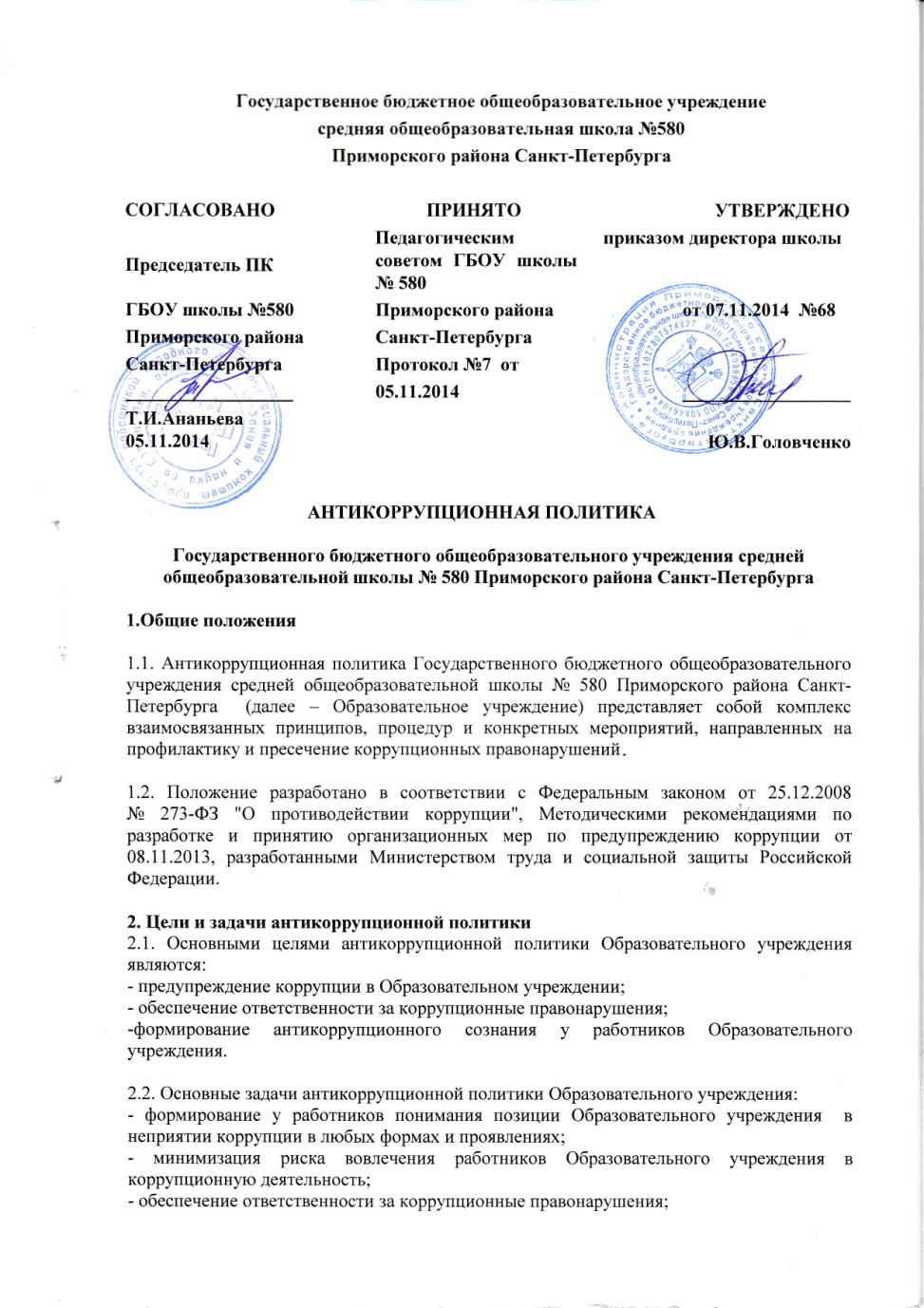 - мониторинг эффективности мероприятий антикоррупционной политики;- установление обязанности работников знать и соблюдать требования настоящей политики, основных норм антикоррупционного законодательства.3. Термины и определения3.1. Коррупция - злоупотребление служебным положением, дача взятки, получение взятки, злоупотребление полномочиями, коммерческий подкуп либо иное незаконное использование физическим лицом своего должностного положения вопреки законным интересам общества и государства в целях получения выгоды в виде денег, ценностей, иного имущества или услуг имущественного характера, иных имущественных прав для себя или для третьих лиц, либо незаконное предоставление такой выгоды указанному лицу другими физическими лицами. Коррупцией также является совершение перечисленных деяний от имени или в интересах юридического лица (пункт 1 статьи 1 Федерального закона от 25 декабря 2008 г. N 273-ФЗ "О противодействии коррупции").3.2. Противодействие коррупции - деятельность федеральных органов государственной власти, органов государственной власти субъектов Российской Федерации, органов местного самоуправления, институтов гражданского общества, организаций и физических лиц в пределах их полномочий (пункт 2 статьи 1 Федерального закона от 25 декабря 2008 N 273-ФЗ "О противодействии коррупции"): а) по предупреждению коррупции, в том числе по выявлению и последующему устранению причин коррупции (профилактика коррупции);б) по выявлению, предупреждению, пресечению, раскрытию и расследованию коррупционных правонарушений (борьба с коррупцией);в) по минимизации и (или) ликвидации последствий коррупционных правонарушений.3.3.Организация - юридическое лицо независимо от формы собственности, организационно-правовой формы и отраслевой принадлежности.3.4.Контрагент - любое российское или иностранное юридическое или физическое лицо, с которым организация вступает в договорные отношения, за исключением трудовых отношений.3.5.Взятка - получение должностным лицом, иностранным должностным лицом либо должностным лицом публичной международной организации лично или через посредника денег, ценных бумаг, иного имущества либо в виде незаконных оказания ему услуг имущественного характера, предоставления иных имущественных прав за совершение действий (бездействие) в пользу взяткодателя или представляемых им лиц, если такие действия (бездействие) входят в служебные полномочия должностного лица либо если оно в силу должностного положения может способствовать таким действиям (бездействию), а равно за общее покровительство или попустительство по службе.3.6.Коммерческий подкуп - незаконные передача лицу, выполняющему управленческие функции в коммерческой или иной организации, денег, ценных бумаг, иного имущества, оказание ему услуг имущественного характера, предоставление иных имущественных прав за совершение действий (бездействие) в интересах дающего в связи с занимаемым этим лицом служебным положением (часть 1 статьи 204 Уголовного кодекса Российской Федерации).3.7.Конфликт интересов - ситуация, при которой личная заинтересованность (прямая или косвенная) работника (представителя организации) влияет или может повлиять на надлежащее исполнение им должностных (трудовых) обязанностей и при которой возникает или может возникнуть противоречие между личной заинтересованностью работника (представителя организации) и правами и законными интересами организации, способное привести к причинению вреда правам и законным интересам, имуществу и (или) деловой репутации организации, работником (представителем организации) которой он является.3.8.Личная заинтересованность работника (представителя организации) - заинтересованность работника (представителя организации), связанная с возможностью получения работником (представителем организации) при исполнении должностных обязанностей доходов в виде денег, ценностей, иного имущества или услуг имущественного характера, иных имущественных прав для себя или для третьих лиц.4.Основные принципы антикоррупционной деятельности 4.1.Система мер противодействия коррупции в Образовательном учреждении основывается на следующих ключевых принципах:4.1.1.Принцип соответствия политики Образовательного учреждения действующему законодательству и общепринятым нормам.Настоящая Антикоррупционная политика соответствует  Конституции Российской Федерации,  федеральным конституционным законам, общепризнанным принципам и нормам международного права и международным договорам Российской Федерации, федеральным законам, нормативным правовым актам Президента Российской Федерации, а также нормативным правовым актам Правительства Российской Федерации, нормативным правовым актам иных федеральных органов государственной власти, законодательству Российской Федерации и иным нормативным правовым актам, применимым к Образовательному учреждению. 4.1.2.Принцип личного примера руководства Образовательного учреждения.Ключевая роль руководства образовательного учреждения в формировании культуры нетерпимости к коррупции и в создании внутриорганизационной системы предупреждения и противодействия коррупции.4.1.3.Принцип вовлеченности работников.Информированность работников Образовательного учреждения о положениях антикоррупционного законодательства и их активное участие в формировании и реализации антикоррупционных стандартов и процедур.4.1.4.Принцип соразмерности антикоррупционных процедур риску коррупции.Разработка и выполнение комплекса мероприятий, позволяющих снизить вероятность вовлечения Образовательного учреждения, его руководителей и сотрудников в коррупционную деятельность, осуществляется с учетом существующих в деятельности Образовательного учреждения коррупционных рисков.4.1.5.Принцип эффективности антикоррупционных процедур.Применение в Образовательном учреждении таких антикоррупционных мероприятий, которые имеют низкую стоимость, обеспечивают простоту реализации и приносят значимый результат.4.1.6.Принцип ответственности и неотвратимости наказания.Неотвратимость наказания для работников вне зависимости от занимаемой должности, стажа работы и иных условий в случае совершения ими коррупционных правонарушений в связи с исполнением трудовых обязанностей, а также персональная ответственность руководства Образовательного учреждения за реализацию антикоррупционной политики.4.1.7.Принцип открытости работы.Информирование контрагентов, партнеров и общественности о принятых в организации антикоррупционных стандартах работы.4.1.8.Принцип постоянного контроля и регулярного мониторинга.Регулярное осуществление мониторинга эффективности внедренных антикоррупционных стандартов и процедур, а также контроля за их исполнением.5.Область применения политики и круг лиц, попадающих под ее действие5.1.Основным кругом лиц, попадающих под действие политики, являются работники Образовательного учреждения, находящиеся с ней в трудовых отношениях, вне зависимости от занимаемой должности и выполняемых функций, и на других лиц, с которыми Образовательное учреждение вступает в договорные отношения.5.2.Ответственные за реализацию антикоррупционной политики:1)Должностные лица:- директор Образовательного учреждения, заместители директора Образовательного учреждения, главный бухгалтер;- руководители структурных подразделений.2) Комиссия по противодействию коррупции.3) Комиссия по урегулированию споров между участниками образовательных отношений6.Общие обязанности работников Образовательного учреждения в связи с предупреждением и  противодействием коррупциивоздерживаться от совершения и (или) участия в совершении коррупционных правонарушений в интересах или от имени Образовательного учреждения;воздерживаться от поведения, которое может быть истолковано окружающими как готовность совершить или участвовать в совершении коррупционного правонарушения в интересах или от имени Образовательного учреждения;незамедлительно информировать непосредственного руководителя/лицо, ответственное за реализацию антикоррупционной политики/руководство Образовательного учреждения о случаях склонения работника к совершению коррупционных правонарушений;незамедлительно информировать непосредственного начальника/лицо, ответственное за реализацию антикоррупционной политики/руководство Образовательного учреждения о ставшей известной работнику информации о случаях совершения коррупционных правонарушений другими работниками, контрагентами или иными лицами;сообщить непосредственному начальнику или иному ответственному лицу о возможности возникновения либо возникшем у работника конфликте интересов.7. Специальные обязанности работников Образовательного учреждения в связи с предупреждением и противодействием коррупции7.1.Специальные обязанности в связи с предупреждением и противодействием коррупции могут устанавливаться для следующих категорий лиц, работающих в Образовательном учреждении: 1) руководящих работников; 2) лиц, ответственных за реализацию антикоррупционной политики; 3) работников, чья деятельность связана с коррупционными рисками; 3) лиц, осуществляющих внутренний контроль и аудит, и т.д.7.2.Как общие, так и специальные обязанности включаются в трудовой договор (дополнительное соглашение, должностную инструкцию) с работником Образовательного учреждения. При условии закрепления обязанностей работника в связи с предупреждением и противодействием коррупции в трудовом договоре (в  дополнительном соглашении,  должностной инструкции) работодатель вправе применить к работнику меры дисциплинарного взыскания, включая увольнение, при наличии оснований, предусмотренных Трудовым Кодексом РФ, за совершение неправомерных действий, повлекших неисполнение возложенных на него трудовых обязанностей.8.Перечень антикоррупционных мероприятий и порядок их выполнения (применения)9.Профилактика коррупции 9.1.Профилактика коррупции в Образовательном учреждении осуществляется путем применения следующих основных мер:9.1.1. формирование нетерпимости к коррупционному поведению;  Особое внимание уделяется формированию высокого правосознания и правовой культуры работников и обучающихся.  Антикоррупционная направленность правового формирования основана на повышении у работников и обучающихся позитивного отношения к праву и его соблюдению; повышении уровня правовых знаний, в том числе о коррупционных формах поведения и мерах по их предотвращению; формированию гражданской позиции в отношении коррупции,  негативного отношения к коррупционным проявлениям, представления о мерах юридической ответственности, которые могут применяться в случае совершения коррупционных правонарушений.9.1.2.Антикоррупционная экспертиза локально-нормативных актов  и их проектов, издаваемых в Образовательном учреждении;  В целях организации деятельности по предупреждению коррупции осуществляется антикоррупционная экспертиза локальных нормативных актов, их проектов и иных документов в целях выявления коррупционных факторов и последующего устранения таких факторов.10.Ответственность работников10.1. Каждый работник при заключении трудового договора должен быть ознакомлен под подпись с Антикоррупционной политикой Образовательного учреждения и локальными нормативными актами, касающимися противодействия коррупции, изданными в Образовательном учреждении, и соблюдать принципы и требования данных документов.10.2.Работники Образовательного учреждения,  независимо от занимаемой должности, несут ответственность, предусмотренную действующим законодательством Российской Федерации, за несоблюдение принципов и требований настоящей Антикоррупционной политики.
11.Порядок пересмотра и внесения изменений
в антикоррупционную политику 11.1. В процессе работы осуществляется регулярный мониторинг хода и эффективности реализации антикоррупционной политики, а также выявленных фактов коррупции и способов их устранения.11.2. Основными направлениями антикоррупционной экспертизы является:  - обобщение и анализ результатов антикоррупционной экспертизы локальных нормативных документов;  - изучение мнения трудового коллектива о состоянии коррупции в Образовательном учреждении и эффективности принимаемых антикоррупционных мер;  - изучение и анализ принимаемых мер по противодействию коррупции;  - анализ публикаций о коррупции в средствах массовой информации.11.3.Комиссия по противодействию коррупции ежегодно представляет руководству соответствующий отчет. Если по результатам мониторинга возникают сомнения в эффективности реализуемых антикоррупционных мероприятий, в антикоррупционную политику вносятся изменения и дополнения.11.4.Пересмотр принятой антикоррупционной политики может проводиться и в иных случаях, таких как внесение изменений в Трудовой кодекс РФ и законодательство о противодействии коррупции, а также по представлению предложений Комиссии по противодействию коррупции.НаправлениеМероприятиеНормативное обеспечение, закрепление стандартов поведения и декларация намеренийВведение в документацию о закупках стандартной антикоррупционной оговорки.Нормативное обеспечение, закрепление стандартов поведения и декларация намеренийВведение антикоррупционных положений в трудовые договоры (должностные инструкции) работников.Нормативное обеспечение, закрепление стандартов поведения и декларация намеренийРазработка и принятие кодекса этики и служебного поведения работников.Нормативное обеспечение, закрепление стандартов поведения и декларация намеренийРазработка и введение специальных антикоррупционных процедурВведение процедуры информирования работниками работодателя о случаях склонения их к совершению коррупционных нарушений и порядка рассмотрения таких сообщений, включая создание доступных каналов передачи обозначенной информации (механизмов "обратной связи", телефона доверия
и т. п.)Разработка и введение специальных антикоррупционных процедурВведение процедуры информирования работодателя о ставшей известной работнику информации о случаях совершения коррупционных правонарушений другими работниками, контрагентами организации или иными лицами и порядка рассмотрения таких сообщений, включая создание доступных каналов передачи обозначенной информации (механизмов "обратной связи", телефона доверия и т. п.)Разработка и введение специальных антикоррупционных процедурВведение процедуры информирования работниками работодателя о возникновении конфликта интересов и порядка урегулирования выявленного конфликта интересовРазработка и введение специальных антикоррупционных процедурВведение процедур защиты работников, сообщивших о коррупционных правонарушениях в деятельности организации, от формальных и неформальных санкцийРазработка и введение специальных антикоррупционных процедурПроведение периодической оценки коррупционных рисков в целях выявления сфер деятельности организации, наиболее подверженных таким рискам, и разработки соответствующих антикоррупционных мерОбучение и информирование работниковЕжегодное ознакомление работников под подпись с нормативными документами, регламентирующими вопросы предупреждения и противодействия коррупции в организацииОбучение и информирование работниковПроведение обучающих мероприятий по вопросам профилактики и противодействия коррупцииОбучение и информирование работниковОрганизация индивидуального консультирования работников по вопросам применения (соблюдения) антикоррупционных стандартов и процедурОбеспечение соответствия системы внутреннего контроля и аудита организации требованиям антикоррупционной политики организацииОсуществление регулярного контроля соблюдения внутренних процедурОбеспечение соответствия системы внутреннего контроля и аудита организации требованиям антикоррупционной политики организацииОсуществление регулярного контроля данных бухгалтерского учета, наличия и достоверности первичных документов бухгалтерского учетаОценка результатов проводимой антикоррупционной работы и распространение отчетных материаловПроведение регулярной оценки результатов работы по противодействию коррупцииОценка результатов проводимой антикоррупционной работы и распространение отчетных материаловПодготовка и распространение отчетных материалов о проводимой работе и достигнутых результатах в сфере противодействия коррупции